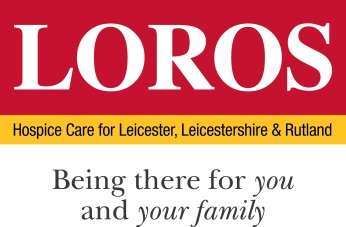 PERSON SPECIFICATIONPOST:		Abbey Park Café SupervisorDEPARTMENT:	CateringEssential CriteriaDesirable CriteriaHow & WhenEducation / QualificationMinimum NVQ Level 1 in hospitality & catering and/or professional cookery OR proven experience of working in a similar roleGCSE grade C or above or equivalentHealth and Safety and L2 Food Hygiene or EquivalentNVQ L2/3 in Hospitality & CateringTrain the Trainer Aspiring leadership trainingCustomer service trainingL3 Food HygieneCertificates/ApplicationSkills / AbilitiesAbility to inspire your team to deliver best service possible Ability to stay calm under pressureGood communicator Quality Food ProductionUnderstanding of produce and ingredientsStock Control Cash HandlingFirst Class Customer ServiceFlexible in your approach and have the ability to work on own initiativeAble to implement systems and consistent standards to manage quality of product and service Good Oral and Written SkillsIT Skills Excel/Word/E Mail Team playerProven customer service skills Ability to write menus that are both creative and profitable Ability to cost a menu and produce selling prices in line with the GP targetRota and food cost budgeting to keep in line with allocated budgetApplicationInterview/ Assessment CentreReferencesExperienceManaging StaffGood food knowledgeBe able to demonstrate experience in a food retail environment.Experience within a high street coffee outlet advantageous.Barista trainedApplicationInterview/ Assessment CentreReferencesKnowledgeDietary and Allergen awarenessCOSHH awareness and understandingInterview/ Assessment CentreMotivation and personal attributesAble to contribute to LOROS’ Values & BehavioursPassion for cookingBags of personality and a fantastic work ethic are essentialA warm personality with a  happy, welcoming approach to customer service both with internal and external customersStrong work ethicTeam mindedSolution focusedOrganisedInterview/ Assessment Centre